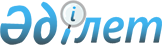 О дополнительном регламентировании порядка проведения собраний, митингов, шествий, пикетов и демонстраций в Бурабайском районе
					
			Утративший силу
			
			
		
					Решение Бурабайского районного маслихата Акмолинской области от 19 июля 2016 года № 6С-5/3. Зарегистрировано Департаментом юстиции Акмолинской области 16 августа 2016 года № 5497. Утратило силу решением Бурабайского районного маслихата Акмолинской области от 26 июня 2020 года № 6С-62/1
      Сноска. Утратило силу решением Бурабайского районного маслихата Акмолинской области от 26.06.2020 № 6С-62/1 (вводится в действие со дня официального опубликования).

      Примечание РЦПИ.
В тексте документа сохранена пунктуация и орфография оригинала.

      В соответствии со статьей 6 Закона Республики Казахстан 23 января 2001 года "О местном государственном управлении и самоуправлении в Республике Казахстан", статьей 10 Закона Республики Казахстан от 17 марта 1995 года "О порядке организации и проведения мирных собраний, митингов, шествий, пикетов и демонстраций в Республике Казахстан", Бурабайский районный маслихат РЕШИЛ:

      1. Дополнительно регламентировать порядок проведения собраний, митингов, шествий, пикетов и демонстраций в Бурабайском районе согласно приложению.

      2. Признать утратившим силу решение Бурабайского районного маслихата "О дополнительном регламентировании порядка проведения собраний, митингов, шествий, пикетов и демонстраций в Бурабайском районе" от 19 ноября 2014 года № 5С-36/2 (зарегистрировано в Реестре государственной регистрации нормативных правовых актов № 4512, опубликовано 8 января 2015 года в районных газетах "Бурабай" и "Луч").

      3. Настоящее решение вступает в силу со дня государственной регистрации в Департаменте юстиции Акмолинской области и вводится в действие со дня официального опубликования.
      "СОГЛАСОВАНО" Дополнительный порядок проведения собраний, митингов, шествий, пикетов и демонстраций в Бурабайском районе
      1. Дополнительный порядок проведения собраний, митингов, шествий, пикетов и демонстраций в Бурабайском районе разработан в соответствии с Законом Республики Казахстан от 17 марта 1995 года "О порядке организации и проведения мирных собраний, митингов, шествий, пикетов и демонстраций в Республике Казахстан".

      2. Местами проведения собраний и митингов в Бурабайском районе определить:

      1) город Щучинск, площадь в районе торгового дома "Рахат", улица Едомского 7;

      2) город Щучинск, площадь перед зданием товарищества с ограниченной ответственностью "Казахский научно-исследовательский институт лесного хозяйства и агролесомелиорации", улица Кирова 58;

      3) город Щучинск, площадь перед зданием товарищества с ограниченной ответственностью "Кокшетау-Мельинвест", улица Малик Габдуллин 5 а.

      Сноска. Пункт 2 с изменением, внесенным решением Бурабайского районного маслихата Акмолинской области от 16.05.2019 № 6С-42/2 (вводится в действие со дня официального опубликования).

      3. Для проведения шествий и демонстраций в Бурабайском районе определить следующие маршруты:

      1) город Щучинск, от начала улицы Едомского до площади в районе торгового дома "Рахат";

      2) город Щучинск, от начала улицы Кирова до площади перед зданием товарищества с ограниченной ответственностью "Казахский научно-исследовательский институт лесного хозяйства и агролесомелиорации";

      3) город Щучинск, от начала улицы Малик Габдуллин до площади перед зданием товарищества с ограниченной ответственностью "Кокшетау-Мельинвест".

      Сноска. Пункт 3 с изменением, внесенным решением Бурабайского районного маслихата Акмолинской области от 16.05.2019 № 6С-42/2 (вводится в действие со дня официального опубликования).

      4. В местах проведения собраний, митингов, шествий, пикетов и демонстраций не допускается:

      1) использование транспарантов, лозунгов, иных материалов (визуальных, аудио/видео), а также публичные выступления, содержащие призывы к нарушению общественного порядка, совершению преступлений, оскорблений в адрес кого бы то ни было;

      2) распитие алкогольных напитков, употребление наркотических средств, психотропных веществ или их аналогов.

      5. В целях обеспечения общественного порядка и безопасности участников пикета:

      1) участники различных одиночных пикетов должны располагаться друг относительно друга на расстоянии не менее 50 метров или находиться в пределах прямой видимости;

      2) проведение в один и тот же день и время, на одном и том же объекте допускается не более трех одиночных пикетов.

      6. При пикетировании допускается:

      1) стоять, сидеть у пикетируемого объекта;

      2) использовать средства наглядной агитации;

      3) выкрикивать краткие лозунги, слоганы по теме пикета.

      7. В случаях, когда получен отказ акимата Бурабайского района в проведении митинга, собрания, шествия, пикета и демонстраций или состоялось решение о его запрещении, уполномоченные (организаторы) незамедлительно принимают меры по отмене всех подготовительных мероприятий и по надлежащему оповещению об этом потенциальных участников.
					© 2012. РГП на ПХВ «Институт законодательства и правовой информации Республики Казахстан» Министерства юстиции Республики Казахстан
				
      Председатель
V сессии районного
маслихата

Ж.Бектуров

      Секретарь
районного маслихата

У.Бейсенов

      Аким Бурабайского района

Т.Ташмагамбетов
Приложение
к решению Бурабайского
районного маслихата
от 19 июля 2016 года
№ 6С-5/3